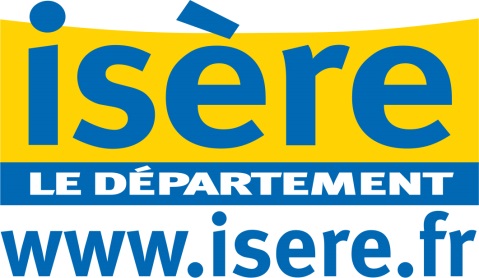 DOSSIER DE DEMANDE DE BOURSE ATHLETE DE HAUT NIVEAUDirection de l’éducation, de la jeunesse et du sportService jeunesse et sportAdresse des bureaux : 17-19 rue Commandant l’Herminier - Cité administrative - Bât. 3 - 4ème étage - 38000 Grenoble  04 57 38 77 48 - www.isere.fr/contact Remplir sa demandeRenseigner les zones grisées du dossier de demande de bourse via informatiqueEnregistrer le dossier complété sur votre disque durImprimer, dater et signer la page « Attestation sur l’honneur » - Page 6Envoyer sa demande ENVOI INFORMATIQUEScanner les pièces à joindre à votre dossier dont le RIBScanner la page « Attestation sur l’honneur » datée et signéeEnvoyer l’ensemble des documents du dossier de bourse par mail ainsi que les documents scannés à l’adresse : www.isere.fr/contact OU ENVOI PAR COURRIERImprimer votre dossier de demande de bourseEnvoyer l’ensemble des documents du dossier de bourse par courrier ainsi que les pièces à joindre, à l’adresse :Hôtel du DépartementDirection de l’éducation, de la jeunesse et du sportService jeunesse et sport7, rue Fantin LatourCS 4109638022 Grenoble Cedex 1BOURSE ATHLETE HAUT NIVEAUsport individuelUne aide différenciée aux athlètes de haut niveau en fonction de leurs résultats sportifs 2018 (Catégories Senior/Junior/Cadet)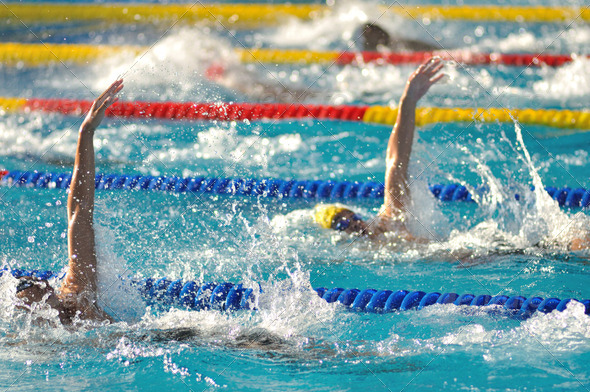 © photo-libre.frDate limite de dépôt du dossier :Avant le 30 septembre 2018NOM et Prénom de l’athlète :Informations importantesCette bourse départementale est attribuée aux athlètes de haut niveau dans les disciplines olympiques et paralympiques de sport individuel, licenciés dans un club isérois, en fonction des résultats sportifs.L’aide est calculée sur le meilleur résultat réalisé par l’athlète en 2018, au cours d’un championnat de France, d’Europe et du monde (sont exclues les coupes de France, d’Europe et du monde), selon les catégories d’âge :Catégories senior, junior et cadet :Ayant réalisé un podium en championnat de France individuel,Ayant participé à un championnat d’Europe,Ayant réalisé un podium en championnat d’Europe,Catégories senior et junior :Ayant participé à un championnat du monde,Catégorie senior :Ayant été sélectionné pour les Jeux olympiques ou paralympiques.L’athlète ne pourra bénéficier que d’une seule bourse par an.La date limite de remise des dossiers est fixée au : 30 septembre 2018 pour un calcul et un versement de l’aide à l’automne.En cas de résultat sportif réalisé après le 30 septembre, l’athlète pourra bénéficier d’une aide l’année suivante.Tout dossier incomplet ou réceptionné après la date limite de remise ne sera pas étudié. Le tableau à renseigner page 5 du dossier sur les résultats sportifs de l’athlète est              obligatoire.Votre demande de bourse sera soumise à la décision de la commission permanente du Département qui se prononcera selon les critères d'intervention et dans la limite des budgets votés par l'assemblée départementale.Liste des pièces à joindre à votre dossierPièces à fournir obligatoirement :	Une copie de la licence sportive.	Un justificatif des résultats sportifs de l’année (par ex. : Attestation du comité sportif départemental de la discipline pratiquée, coupure de presse, etc…).	Un RIB de l’athlète.IDENTITE DE L’ATHLETE NOM :      	Prénom :      	Si mineur, NOM et Prénom de la personne responsable :      	Adresse actuelle :      	Date de naissance :      	 Téléphone fixe :      	Téléphone portable :      	E-mail :      	Lycéen           Etudiant            Salarié           Autres (à préciser)  …………………...……..Fédération de rattachement :      	Discipline sportive olympique ou paralympique pratiquée :      	Figurant à ce jour sur la liste ministérielle des sportifs de haut niveau dans la catégorie :Elite 	Sénior 	Jeune/Relève 	Reconversion Date de fin de validité le :      …………………………………………………………………………..PRESENTATION DU CLUB NOM du club de rattachement :      	Adresse :      	NOM du Président :      	Téléphone fixe :      	Téléphone portable :      	E-mail :      	Date de la première licence de l’athlète dans ce club :      	Nom du club précédent :      	Résultats sportifs individuelsNom et Prénom de l’athlète :        ………………………………………………………………………..Les résultats sportifs obtenus par équipe ne rentrent pas dans ce dispositif SAUF pour les athlètes sélectionnés aux Jeux olympiques et paralympiques.Pour les catégories SENIOR et JUNIOR uniquementPour la catégorie SENIOR uniquementSont exclus les résultats obtenus lors des coupes de France, d’Europe et du monde.Projet sportif pour la saison prochaine :      ………………………………………………………………………………………………………….	NOM DE L’ATHLETE :      	NOM DU CLUB :      	AVIS MOTIVE DU CLUB DE RATTACHEMENT pour l’attribution d’une bourse FAVORABLE           DEFAVORABLE Motif (Merci d’apporter le maximum d’éléments sur les résultats sportifs de l’athlète) :     ……………………………………………………………………………………………………………….…………………………………………………………………………………………………………………………………………………………………………………………………………………………………………………………………………………………………………………………………………………………………………………………………………………………………………………………………………………………………………………………………………………………………………………………………………………………………………………………………………………………………………………………………………………………………………………………………………………………………………………………………………………………………………………………………………………………………………………………………………………………………………….............................................................................................................................................................................................................................................................................................................................................................Date :      ……………….                         Signature du Président :                                                                     Tampon du ClubATTESTATION SUR L’HONNEUR Je certifie sur l’honneur l’exactitude des éléments figurant dans ce dossier.Date :      ……………….                          Signature de l’athlète :Secrétariat04 57 38 77 48www.isere.fr/contact Hôtel du DépartementDirection de l’éducation, de la jeunesse et du sportService jeunesse et sport7, rue Fantin Latour - CS 4109638022 Grenoble Cedex 1Instruction04 57 38 77 05Compétitions officielles figurant au calendrier des fédérations sportives nationales et internationales*Discipline sportive olympique ou paralympique                 (ex. : snowboard)Spécialité             (ex. : free style)Résultat sportif 2018Résultat sportif 2018Résultat sportif 2018Compétitions officielles figurant au calendrier des fédérations sportives nationales et internationales*Discipline sportive olympique ou paralympique                 (ex. : snowboard)Spécialité             (ex. : free style)Date du résultatCatégorie d’âge : senior, junior ou cadetClassement finalPodium au championnat de France individuelParticipation au championnat d’EuropePodium au championnat d’EuropeParticipation au championnat du monde (1)Sélection aux Jeux olympiques et paralympique (2)